Question (1)    (15 Marks) Give one application for: (Diode, Zener diode, LED)                                                                 (3 marks)Diode : in rectifier circuits      Zener : regulator in power supply         LED: indicatorThe ideal diode acts as short circuit in forward connection and acts as open circuit for reverse.  (2 marks)Practical diode acts as battery in forward connection and acts as open circuit For reverse.          (2 marks)Silicon diode needs 0.7V to operate while Germanium diode require 0.3V to operate.                (2 marks)What diode is similar to zener diode when it connected in forward?  Si diode                             (1 marks)Zener diode 5V, mean that it is battery of 0.7V In forward and battery of 5.1V In reverse.         (2 marks)Sketch the block diagram of a 5v power supply and show the waveform after each block.          (3 marks)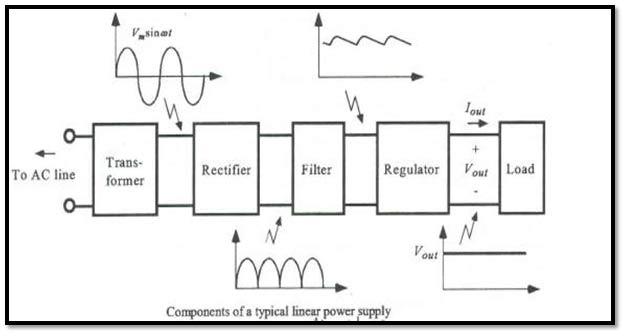 Question (2)    (15 Marks) Determine and sketch the peak value of the output voltage and PIV for the circuit in Fig. 1.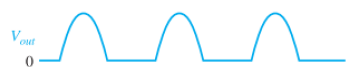 Vsec=0.5Vprim=60VrmsVsec(p)=1.414*60=84.84VVout=84.84-0.7= 84.14 VPIV = 84.84VA zener diode used as a regulator at 6.2V, connected in shunt regulation with unknown RL. If the DC input was 5V and the Rs= 10 Ω, calculate the value of the RL that makes the power dissipated through the Rs be 1W. (6 marks)Solution:Is= P/(Rs)2=0.01AVIN <VzSo zener is off (open circuit)So Is = IL = 0.01ARL+RL = VIN / (Is) = 5/0.01=500 RL=500-10=490 ΩCalculate the current through 48 Ω in the circuit shown in the Figure (2). Assume all diodes to be ideal. Solution:D1, D3 on & short circuitD2 , D4 off & open circuitSo I = 10 / 48 = 0.208AGood Luck,Prof. Dr. Hala M. AbdelkaderDr. Moataz ElsherbiniBenha UniversityFaculty of Engineering at ShoubraEnergy Engineering Dep.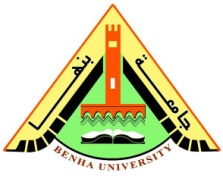 Mid Term Exam (Fall 2018)Date: Monday (19/3/2018)Subject: Electronic EngineeringDuration: 1 hourAnswer all the following questionsAnswer all the following questionsNo. of questions : 2Total Mark: 30 Marks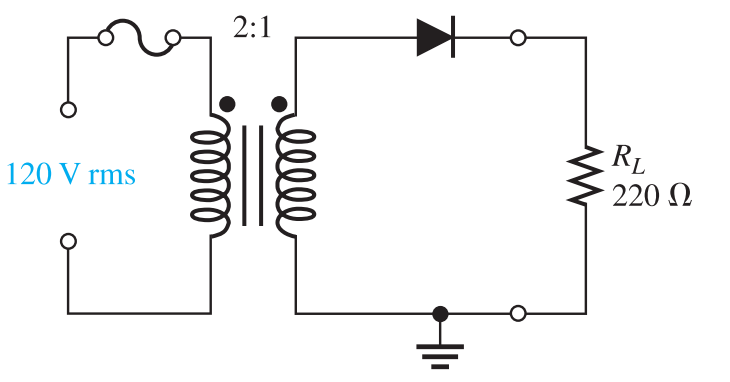 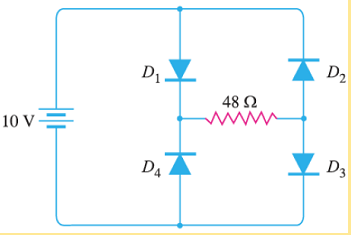 Fig. 1Fig. 2